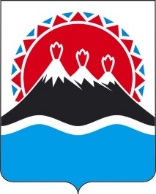 П О С Т А Н О В Л Е Н И ЕПРАВИТЕЛЬСТВАКАМЧАТСКОГО КРАЯг. Петропавловск-КамчатскийВ целях установления этических норм и правил поведения членов общественных советов в Камчатском краеПРАВИТЕЛЬСТВО ПОСТАНОВЛЯЕТ:Утвердить Кодекс этики членов общественных советов в Камчатском крае согласно приложению к настоящему постановлению.Настоящее постановление вступает в силу после дня его официального опубликования.Приложение к постановлениюПравительства Камчатского края [дата регистрации] № [номер регистрации]Кодекс этики членов общественных советов в Камчатском краеКодекс этики общественных советов в Камчатском крае (далее – Кодекс) устанавливает обязательные для каждого члена общественного совета в Камчатском крае правила поведения при осуществлении им своих полномочий, основанных на морально-нравственных нормах, уважении к обществу, гражданам и членам общественных советов в Камчатском крае.2. Член общественного совета в Камчатском крае (далее – Совет) при осуществлении своих полномочий обязан соблюдать Конституцию Российской Федерации, Федеральный закон от 21.07.2014 № 212-ФЗ «Об основах общественного контроля в Российской Федерации», другие федеральные законы, иные нормативные правовые акты Российской Федерации, Устав Камчатского края, постановление Губернатора Камчатского края от 12.02.2021 № 19 «Об общественных советах в Камчатском крае», постановление Правительства Камчатского края от 04.05.2021 № 169-П «Об утверждении типового Положения об общественном совете в Камчатском крае», иные нормативные правовые акты Камчатского края, настоящий Кодекс, руководствоваться общепринятыми морально-нравственными нормами.3. Каждый член Совета осуществляет свою деятельность в соответствии с принципами:1) приоритета прав и законных интересов человека и гражданина;2) законности и беспристрастности;3) равенства прав институтов гражданского общества;4) независимости;5) открытости и гласности.4. Член Совета при осуществлении возложенных на него полномочий обязан:1)	руководствоваться высокими общественными интересами;2)	исходить из честного, разумного, добросовестного исполнения своих обязанностей, относиться к членам Совета и другим гражданам в духе уважения и доверия, стремиться к сотрудничеству;3)	не допускать в отношениях с членами Совета и другими гражданами грубости, нецензурной речи, угроз, оскорбительных выражений;4)	проявлять уважение к официальным государственным символам Российской Федерации и государственным символам Камчатского края;5)	относиться с уважением к русскому языку – государственному языку Российской Федерации и другим языкам народов России;6)	заботиться о повышении авторитета Совета;7)	руководствоваться принципами законности и беспристрастности. Информировать Совет, в работе которого он принимает участие, об обстоятельствах, при которых он не может быть беспристрастным;8)	воздерживаться в полемике (при обсуждении вопросов) от грубых и оскорбительных выражений; 9)	не допускать любых форм поддержки политических партий; 10)	проявлять уважение к убеждениям, традициям, культурным особенностям этнических и социальных групп, религиозных конфессий, способствовать межнациональному и межконфессиональному миру и согласию;11)	содействовать представителям средств массовой информации в объективном освещении деятельности Совета, уважительно относиться к профессиональной деятельности журналистов;12)	не допускать высказываний, заявлений, обращений от имени Совета или его рабочих органов (комиссий, рабочих групп и других органов, формируемых Советом), не будучи на то ими уполномоченным;13)	уведомлять председателя (заместителя председателя) Совета о возникновении личной заинтересованности при осуществлении полномочий члена Совета, которая приводит или может привести к конфликту интересов;14)	уведомлять председателя (заместителя председателя) Совета, руководителя (заместителя руководителя) рабочего органа Совета до начала, соответственно, заседания Совета, заседания рабочего органа Совета о своем опоздании или невозможности принять участие в работе Совета, рабочего органа Совета.5.	Нарушением Кодекса признается невыполнение или ненадлежащее выполнение членом Совета этических норм поведения и обязанностей, установленных настоящим Кодексом.6.	В случае нарушения норм Кодекса на заседании Совета, рабочих органов Совета, мероприятиях Совета председательствующий предупреждает выступающего о недопустимости подобного нарушения, а в случае повторного нарушения лишает его права выступления в течение всего заседания.7.	К грубому нарушению Кодекса относятся:1)	проявление неуважения к официальным государственным символам Российской Федерации и государственным символам Камчатского края;нарушение принципа законности в деятельности члена Совета; не информирование Совета, органов Совета, в работе которых он принимает участие, об обстоятельствах, при которых он не может быть беспристрастным;4)	использование своей деятельности в Совете в интересах политических партий, а также в личных интересах;5)	проявление неуважения к убеждениям, традициям, культурным особенностям этнических и социальных групп, религиозных конфессий, разжигание межнациональной и межконфессиональной розни;6)	допущение в отношениях с членами Совета и другими гражданами нецензурной речи, оскорбительных выражений, угроз;7)	допущение в средствах массовой информации, на сайтах в сети Интернет, в социальных сетях высказываний, заявлений, обращений от имени Совета или его рабочих органов, не будучи на то ими уполномоченным.8. В случае грубого и (или) неоднократного нарушения членом Совета норм Кодекса его полномочия могут быть прекращены решением Совета большинством голосов от общего числа членов Совета, присутствующих на заседании, путем отрытого голосования. При равенстве голосов голос председателя Совета является решающим. 9. Выполнение требований, предусмотренных настоящим Кодексом, является обязательным для членов Совета.10. В отношениях, не урегулированных настоящим Кодексом, законодательством Российской Федерации, законодательством Камчатского края члены Совета должны руководствоваться морально-нравственными принципами.[Дата регистрации]№[Номер документа]Об утверждении Кодекса этики членов общественных советов в Камчатском краеПредседатель Правительства – Первый вице-губернатор Камчатского края[горизонтальный штамп подписи 1]Е.А. Чекин